食品取扱関係施設調査票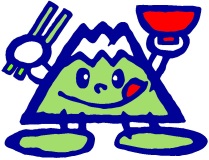 ●出展の際に取り扱う食品について記入してください。●出展に際して準備予定の施設設備について記入してください。（該当する項目にチェックをしてください。）〒４００－８５０１　甲府市丸の内１丁目６番１号　山梨県県民生活部消費生活安全課内第１４回食育推進全国大会山梨県実行委員会　事務局TEL：０５５－２２３－１３５５　 FAX：０５５－２２３－１３２０企業名・団体名電話番号担当者名携帯電話番号FAX提供品目販売方法と保管方法提供方法表示ラベルの確認調理の有無□不要　□済□無　　□有※有の場合、様式４も提出□不要　□済□無　　□有※有の場合、様式４も提出□不要　□済□無　　□有※有の場合、様式４も提出□不要　□済□無　　□有※有の場合、様式４も提出□不要　□済□無　　□有※有の場合、様式４も提出□不要　□済□無　　□有※有の場合、様式４も提出□不要　□済□無　　□有※有の場合、様式４も提出□不要　□済□無　　□有※有の場合、様式４も提出使用器具名使用器具名持込 or リース給水□ 上水道直結持込　・　リース給水□ 給水タンク持込　・　リース給水□ 用水（車載）タンク（　　　　　リットル　　個）持込　・　リース給水□ その他（　　　　　　　　　　　　　　　　　）持込　・　リース手洗い設備□ 水道直結持込　・　リース手洗い設備□ 流水式タンク持込　・　リース手洗い設備□ 消毒剤入り容器持込　・　リース手洗い設備□ その他（　　　　　　　　　）持込　・　リース食品保管設備□ 冷蔵庫（　　個）持込　・　リース食品保管設備□ 冷凍庫（　　個）　持込　・　リース食品保管設備□ クーラーボックス（　　個）持込　・　リース食品保管設備□ その他（　　　　　　　　　　　　　　　　　）持込　・　リース※使用食器は使い捨て容器に限ります。※使用食器は使い捨て容器に限ります。※使用食器は使い捨て容器に限ります。